14 ноября в библиотеке прошла игра-тренинг «Ребята, давайте жить дружно!»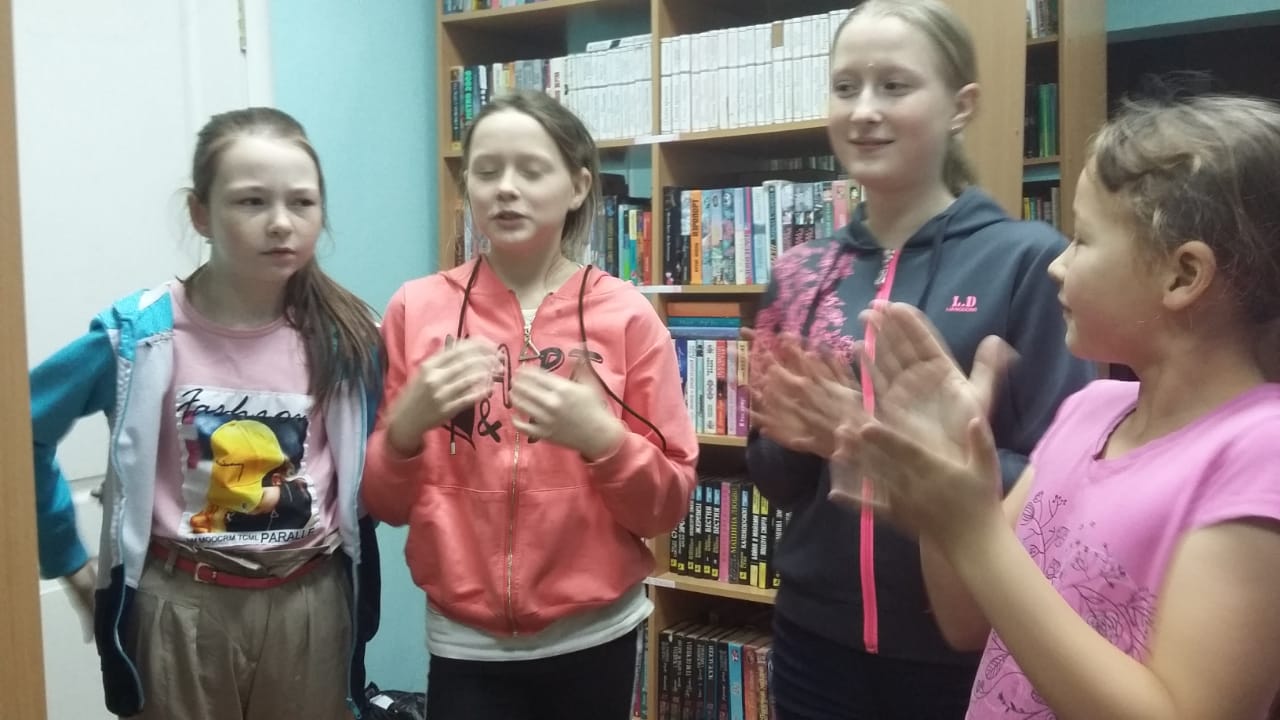 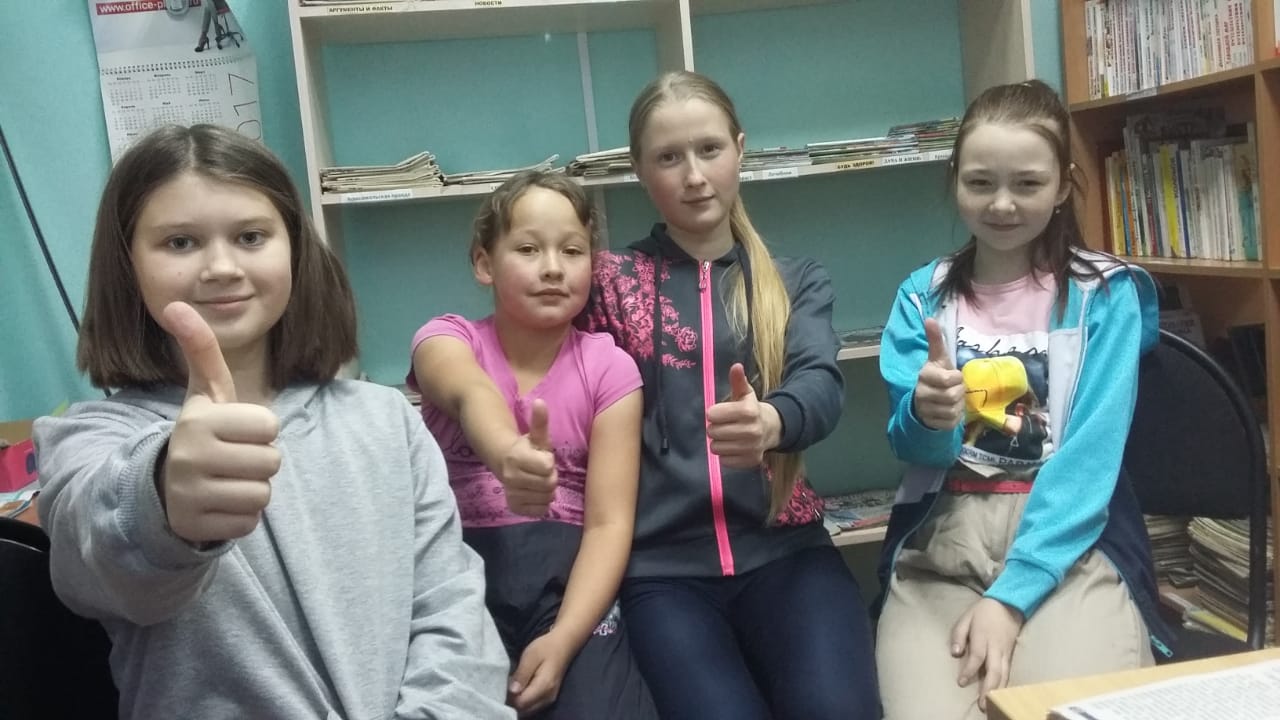 Задачами данного тренинга были: сплочение детского коллектива; воспитание чуткости, доброты, отзывчивости по отношению друг к другу, умения находить общий язык с окружающими; снятие агрессии, тревожности, мышечного напряжения.В течении 40 минут дети были заняты различными играми, упражнениями, после каждого из них отвечали на поставленные вопросы и делали выводы. Все это происходило в веселой непринужденной обстановке. Мы разбирали различные ситуации, пели, танцевали. К концу тренинга дети были в хорошем приподнятом настроении, конечно же, ссориться никто не хотел.В ходе игры также были использованы фонограммы песен «Когда мои друзья со мной», «Настоящий друг», «Песенка про друзей», «Улыбка».Подводя итоги тренинга, все вместе мы вывели такое правило: не ссорьтесь по пустякам. Если твой друг попал в беду, помоги, чем можешь.Н.Г.Баланина